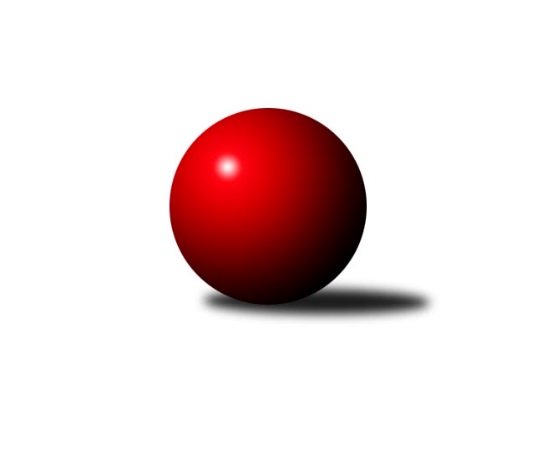 Č.7Ročník 2018/2019	26.5.2024 1. KLZ 2018/2019Statistika 7. kolaTabulka družstev:		družstvo	záp	výh	rem	proh	skore	sety	průměr	body	plné	dorážka	chyby	1.	KK Slavia Praha	7	7	0	0	46.0 : 10.0 	(105.5 : 62.5)	3259	14	2170	1089	21.7	2.	KK Slovan Rosice	7	6	0	1	39.0 : 17.0 	(100.0 : 68.0)	3314	12	2199	1114	19.4	3.	SKK Náchod	7	3	3	1	33.0 : 23.0 	(92.5 : 75.5)	3220	9	2165	1055	27.4	4.	KC Zlín	8	4	1	3	31.5 : 32.5 	(99.5 : 92.5)	3181	9	2155	1026	37.4	5.	SKK Rokycany	6	4	0	2	25.5 : 22.5 	(68.0 : 76.0)	3159	8	2147	1012	29.8	6.	KK Blansko	7	3	2	2	30.0 : 26.0 	(83.5 : 84.5)	3075	8	2069	1006	29	7.	TJ Spartak Přerov	7	3	1	3	34.0 : 22.0 	(91.5 : 76.5)	3255	7	2203	1052	28.9	8.	KK Zábřeh	7	2	1	4	21.5 : 34.5 	(71.5 : 96.5)	3170	5	2151	1019	35.3	9.	TJ Loko České Budějovice	7	2	0	5	22.0 : 34.0 	(73.5 : 94.5)	3122	4	2154	969	46.6	10.	TJ Sokol Duchcov	7	2	0	5	18.0 : 38.0 	(71.0 : 97.0)	3191	4	2159	1032	33.4	11.	SKK Jičín	8	1	1	6	20.5 : 43.5 	(86.0 : 106.0)	3104	3	2110	995	39.9	12.	KK Konstruktiva Praha	6	0	1	5	15.0 : 33.0 	(65.5 : 78.5)	3118	1	2139	979	38.5Tabulka doma:		družstvo	záp	výh	rem	proh	skore	sety	průměr	body	maximum	minimum	1.	KK Slavia Praha	4	4	0	0	29.0 : 3.0 	(67.0 : 29.0)	3335	8	3356	3315	2.	SKK Rokycany	3	3	0	0	17.5 : 6.5 	(45.5 : 26.5)	3285	6	3326	3235	3.	KK Slovan Rosice	4	3	0	1	22.0 : 10.0 	(59.5 : 36.5)	3325	6	3338	3307	4.	SKK Náchod	4	3	0	1	21.0 : 11.0 	(61.5 : 34.5)	3284	6	3337	3236	5.	KC Zlín	5	2	1	2	19.0 : 21.0 	(63.5 : 56.5)	3056	5	3158	2963	6.	KK Blansko	3	2	0	1	15.0 : 9.0 	(42.0 : 30.0)	3300	4	3346	3263	7.	TJ Loko České Budějovice	4	2	0	2	17.5 : 14.5 	(49.0 : 47.0)	3176	4	3226	3122	8.	TJ Spartak Přerov	3	1	1	1	15.0 : 9.0 	(40.0 : 32.0)	3302	3	3385	3214	9.	KK Zábřeh	3	1	1	1	11.5 : 12.5 	(36.0 : 36.0)	3122	3	3169	3056	10.	TJ Sokol Duchcov	3	1	0	2	9.0 : 15.0 	(33.0 : 39.0)	3267	2	3364	3184	11.	KK Konstruktiva Praha	3	0	1	2	10.0 : 14.0 	(34.5 : 37.5)	3126	1	3146	3109	12.	SKK Jičín	3	0	1	2	9.0 : 15.0 	(35.0 : 37.0)	3116	1	3189	3003Tabulka venku:		družstvo	záp	výh	rem	proh	skore	sety	průměr	body	maximum	minimum	1.	KK Slovan Rosice	3	3	0	0	17.0 : 7.0 	(40.5 : 31.5)	3310	6	3397	3241	2.	KK Slavia Praha	3	3	0	0	17.0 : 7.0 	(38.5 : 33.5)	3234	6	3424	3126	3.	KC Zlín	3	2	0	1	12.5 : 11.5 	(36.0 : 36.0)	3223	4	3343	3145	4.	TJ Spartak Přerov	4	2	0	2	19.0 : 13.0 	(51.5 : 44.5)	3244	4	3347	3155	5.	KK Blansko	4	1	2	1	15.0 : 17.0 	(41.5 : 54.5)	3018	4	3219	2550	6.	SKK Náchod	3	0	3	0	12.0 : 12.0 	(31.0 : 41.0)	3199	3	3301	3131	7.	SKK Rokycany	3	1	0	2	8.0 : 16.0 	(22.5 : 49.5)	3116	2	3288	3026	8.	KK Zábřeh	4	1	0	3	10.0 : 22.0 	(35.5 : 60.5)	3182	2	3365	3074	9.	TJ Sokol Duchcov	4	1	0	3	9.0 : 23.0 	(38.0 : 58.0)	3173	2	3262	3125	10.	SKK Jičín	5	1	0	4	11.5 : 28.5 	(51.0 : 69.0)	3102	2	3228	2991	11.	KK Konstruktiva Praha	3	0	0	3	5.0 : 19.0 	(31.0 : 41.0)	3115	0	3213	2998	12.	TJ Loko České Budějovice	3	0	0	3	4.5 : 19.5 	(24.5 : 47.5)	3104	0	3114	3090Tabulka podzimní části:		družstvo	záp	výh	rem	proh	skore	sety	průměr	body	doma	venku	1.	KK Slavia Praha	7	7	0	0	46.0 : 10.0 	(105.5 : 62.5)	3259	14 	4 	0 	0 	3 	0 	0	2.	KK Slovan Rosice	7	6	0	1	39.0 : 17.0 	(100.0 : 68.0)	3314	12 	3 	0 	1 	3 	0 	0	3.	SKK Náchod	7	3	3	1	33.0 : 23.0 	(92.5 : 75.5)	3220	9 	3 	0 	1 	0 	3 	0	4.	KC Zlín	8	4	1	3	31.5 : 32.5 	(99.5 : 92.5)	3181	9 	2 	1 	2 	2 	0 	1	5.	SKK Rokycany	6	4	0	2	25.5 : 22.5 	(68.0 : 76.0)	3159	8 	3 	0 	0 	1 	0 	2	6.	KK Blansko	7	3	2	2	30.0 : 26.0 	(83.5 : 84.5)	3075	8 	2 	0 	1 	1 	2 	1	7.	TJ Spartak Přerov	7	3	1	3	34.0 : 22.0 	(91.5 : 76.5)	3255	7 	1 	1 	1 	2 	0 	2	8.	KK Zábřeh	7	2	1	4	21.5 : 34.5 	(71.5 : 96.5)	3170	5 	1 	1 	1 	1 	0 	3	9.	TJ Loko České Budějovice	7	2	0	5	22.0 : 34.0 	(73.5 : 94.5)	3122	4 	2 	0 	2 	0 	0 	3	10.	TJ Sokol Duchcov	7	2	0	5	18.0 : 38.0 	(71.0 : 97.0)	3191	4 	1 	0 	2 	1 	0 	3	11.	SKK Jičín	8	1	1	6	20.5 : 43.5 	(86.0 : 106.0)	3104	3 	0 	1 	2 	1 	0 	4	12.	KK Konstruktiva Praha	6	0	1	5	15.0 : 33.0 	(65.5 : 78.5)	3118	1 	0 	1 	2 	0 	0 	3Tabulka jarní části:		družstvo	záp	výh	rem	proh	skore	sety	průměr	body	doma	venku	1.	TJ Spartak Přerov	0	0	0	0	0.0 : 0.0 	(0.0 : 0.0)	0	0 	0 	0 	0 	0 	0 	0 	2.	TJ Sokol Duchcov	0	0	0	0	0.0 : 0.0 	(0.0 : 0.0)	0	0 	0 	0 	0 	0 	0 	0 	3.	SKK Rokycany	0	0	0	0	0.0 : 0.0 	(0.0 : 0.0)	0	0 	0 	0 	0 	0 	0 	0 	4.	SKK Náchod	0	0	0	0	0.0 : 0.0 	(0.0 : 0.0)	0	0 	0 	0 	0 	0 	0 	0 	5.	TJ Loko České Budějovice	0	0	0	0	0.0 : 0.0 	(0.0 : 0.0)	0	0 	0 	0 	0 	0 	0 	0 	6.	SKK Jičín	0	0	0	0	0.0 : 0.0 	(0.0 : 0.0)	0	0 	0 	0 	0 	0 	0 	0 	7.	KK Zábřeh	0	0	0	0	0.0 : 0.0 	(0.0 : 0.0)	0	0 	0 	0 	0 	0 	0 	0 	8.	KK Konstruktiva Praha	0	0	0	0	0.0 : 0.0 	(0.0 : 0.0)	0	0 	0 	0 	0 	0 	0 	0 	9.	KK Slovan Rosice	0	0	0	0	0.0 : 0.0 	(0.0 : 0.0)	0	0 	0 	0 	0 	0 	0 	0 	10.	KC Zlín	0	0	0	0	0.0 : 0.0 	(0.0 : 0.0)	0	0 	0 	0 	0 	0 	0 	0 	11.	KK Slavia Praha	0	0	0	0	0.0 : 0.0 	(0.0 : 0.0)	0	0 	0 	0 	0 	0 	0 	0 	12.	KK Blansko	0	0	0	0	0.0 : 0.0 	(0.0 : 0.0)	0	0 	0 	0 	0 	0 	0 	0 Zisk bodů pro družstvo:		jméno hráče	družstvo	body	zápasy	v %	dílčí body	sety	v %	1.	Olga Hejhalová 	KK Slavia Praha 	7	/	7	(100%)	23	/	28	(82%)	2.	Lucie Vaverková 	KK Slovan Rosice 	6	/	6	(100%)	21	/	24	(88%)	3.	Anna Mašlaňová 	TJ Spartak Přerov 	5	/	5	(100%)	14	/	20	(70%)	4.	Denisa Pytlíková 	SKK Rokycany 	5	/	6	(83%)	17.5	/	24	(73%)	5.	Vlasta Kohoutová 	KK Slavia Praha 	5	/	6	(83%)	15.5	/	24	(65%)	6.	Zuzana Machalová 	TJ Spartak Přerov 	5	/	6	(83%)	11	/	24	(46%)	7.	Martina Hrdinová 	SKK Náchod 	5	/	7	(71%)	17	/	28	(61%)	8.	Martina Ančincová 	KC Zlín 	5	/	7	(71%)	16.5	/	28	(59%)	9.	Simona Koutníková 	TJ Sokol Duchcov 	5	/	7	(71%)	16.5	/	28	(59%)	10.	Zdeňka Ševčíková 	KK Blansko  	5	/	7	(71%)	14	/	28	(50%)	11.	Kristýna Juráková 	KK Slavia Praha 	5	/	7	(71%)	12.5	/	28	(45%)	12.	Lucie Moravcová 	SKK Náchod 	4	/	5	(80%)	16	/	20	(80%)	13.	Alena Kantnerová 	KK Slovan Rosice 	4	/	5	(80%)	13.5	/	20	(68%)	14.	Helena Gruszková 	KK Slavia Praha 	4	/	5	(80%)	12	/	20	(60%)	15.	Vladimíra Šťastná 	KK Slavia Praha 	4	/	6	(67%)	17	/	24	(71%)	16.	Marie Říhová 	SKK Jičín 	4	/	6	(67%)	17	/	24	(71%)	17.	Jitka Killarová 	KK Zábřeh 	4	/	6	(67%)	16	/	24	(67%)	18.	Terezie Krákorová 	SKK Rokycany 	4	/	6	(67%)	15.5	/	24	(65%)	19.	Bohdana Jankových 	KC Zlín 	4	/	6	(67%)	15.5	/	24	(65%)	20.	Natálie Topičová 	KK Slovan Rosice 	4	/	7	(57%)	18	/	28	(64%)	21.	Aneta Cvejnová 	SKK Náchod 	4	/	7	(57%)	16.5	/	28	(59%)	22.	Iva Rosendorfová 	KK Slovan Rosice 	4	/	7	(57%)	15.5	/	28	(55%)	23.	Michaela Zajacová 	KK Blansko  	4	/	7	(57%)	15	/	28	(54%)	24.	Edita Koblížková 	KK Konstruktiva Praha  	3	/	3	(100%)	9	/	12	(75%)	25.	Kristýna Zimáková 	KC Zlín 	3	/	4	(75%)	12	/	16	(75%)	26.	Martina Janyšková 	TJ Spartak Přerov 	3	/	4	(75%)	10	/	16	(63%)	27.	Lucie Nevřivová 	KK Blansko  	3	/	4	(75%)	9	/	16	(56%)	28.	Daniela Pochylová 	SKK Rokycany 	3	/	4	(75%)	8.5	/	16	(53%)	29.	Tereza Buďová 	KK Blansko  	3	/	5	(60%)	12	/	20	(60%)	30.	Monika Hercíková 	SKK Jičín 	3	/	5	(60%)	11.5	/	20	(58%)	31.	Lenka Kubová 	KK Zábřeh 	3	/	5	(60%)	11	/	20	(55%)	32.	Monika Pavelková 	TJ Spartak Přerov 	3	/	5	(60%)	10.5	/	20	(53%)	33.	Martina Zimáková 	KC Zlín 	3	/	5	(60%)	9.5	/	20	(48%)	34.	Lenka Horňáková 	KK Zábřeh 	3	/	5	(60%)	9	/	20	(45%)	35.	Barbora Janyšková 	TJ Spartak Přerov 	3	/	6	(50%)	16	/	24	(67%)	36.	Andrea Axmanová 	KK Slovan Rosice 	3	/	6	(50%)	10.5	/	24	(44%)	37.	Michaela Nožičková 	SKK Jičín 	3	/	6	(50%)	9	/	24	(38%)	38.	Barbora Ambrová 	TJ Sokol Duchcov 	3	/	7	(43%)	18	/	28	(64%)	39.	Lenka Kalová st.	KK Blansko  	3	/	7	(43%)	15.5	/	28	(55%)	40.	Šárka Majerová 	SKK Náchod 	2	/	2	(100%)	6.5	/	8	(81%)	41.	Michaela Kučerová 	KK Slavia Praha 	2	/	2	(100%)	6	/	8	(75%)	42.	Eva Dosedlová 	KK Slovan Rosice 	2	/	2	(100%)	5	/	8	(63%)	43.	Markéta Hofmanová 	TJ Sokol Duchcov 	2	/	2	(100%)	5	/	8	(63%)	44.	Ivana Kaanová 	KK Slavia Praha 	2	/	3	(67%)	7.5	/	12	(63%)	45.	Ilona Bezdíčková 	SKK Náchod 	2	/	3	(67%)	7	/	12	(58%)	46.	Magda Winterová 	KK Slovan Rosice 	2	/	3	(67%)	6.5	/	12	(54%)	47.	Milada Šafránková 	TJ Loko České Budějovice  	2	/	3	(67%)	6.5	/	12	(54%)	48.	Naděžda Dobešová 	KK Slovan Rosice 	2	/	3	(67%)	6	/	12	(50%)	49.	Hana Kovářová 	KK Konstruktiva Praha  	2	/	4	(50%)	8	/	16	(50%)	50.	Renata Šimůnková 	SKK Náchod 	2	/	4	(50%)	7	/	16	(44%)	51.	Kateřina Fajdeková 	TJ Spartak Přerov 	2	/	4	(50%)	7	/	16	(44%)	52.	Dita Trochtová 	KC Zlín 	2	/	4	(50%)	7	/	16	(44%)	53.	Tereza Chlumská 	KK Konstruktiva Praha  	2	/	5	(40%)	9	/	20	(45%)	54.	Šárka Marková 	KK Slavia Praha 	2	/	5	(40%)	9	/	20	(45%)	55.	Romana Švubová 	KK Zábřeh 	2	/	5	(40%)	8	/	20	(40%)	56.	Adéla Kolaříková 	TJ Sokol Duchcov 	2	/	5	(40%)	8	/	20	(40%)	57.	Nikola Portyšová 	SKK Náchod 	2	/	5	(40%)	8	/	20	(40%)	58.	Michaela Provazníková 	SKK Rokycany 	2	/	5	(40%)	5	/	20	(25%)	59.	Markéta Ptáčková 	KK Blansko  	2	/	6	(33%)	9.5	/	24	(40%)	60.	Nikol Plačková 	TJ Sokol Duchcov 	2	/	7	(29%)	14	/	28	(50%)	61.	Helena Šamalová 	SKK Jičín 	2	/	8	(25%)	14	/	32	(44%)	62.	Denisa Kroupová 	SKK Jičín 	1.5	/	5	(30%)	8	/	20	(40%)	63.	Veronika Horková 	SKK Rokycany 	1.5	/	5	(30%)	7.5	/	20	(38%)	64.	Eva Kopřivová 	KK Konstruktiva Praha  	1	/	1	(100%)	3	/	4	(75%)	65.	Dana Adamů 	SKK Náchod 	1	/	1	(100%)	3	/	4	(75%)	66.	Hana Stehlíková 	KC Zlín 	1	/	1	(100%)	3	/	4	(75%)	67.	Eliška Petrů 	KK Blansko  	1	/	1	(100%)	2	/	4	(50%)	68.	Veronika Kulová 	TJ Loko České Budějovice  	1	/	2	(50%)	6	/	8	(75%)	69.	Helena Daňková 	KK Blansko  	1	/	2	(50%)	5	/	8	(63%)	70.	Adriana Svobodová 	KC Zlín 	1	/	2	(50%)	4.5	/	8	(56%)	71.	Michaela Rubášová 	SKK Rokycany 	1	/	2	(50%)	4	/	8	(50%)	72.	Eliška Boučková 	SKK Náchod 	1	/	2	(50%)	4	/	8	(50%)	73.	Petra Najmanová 	KK Konstruktiva Praha  	1	/	2	(50%)	4	/	8	(50%)	74.	Nina Brožková 	SKK Náchod 	1	/	2	(50%)	3.5	/	8	(44%)	75.	Jana Čiháková 	KK Konstruktiva Praha  	1	/	2	(50%)	3	/	8	(38%)	76.	Lenka Findejsová 	SKK Rokycany 	1	/	2	(50%)	3	/	8	(38%)	77.	Lucie Vrecková 	TJ Loko České Budějovice  	1	/	2	(50%)	2	/	8	(25%)	78.	Kateřina Kotoučová 	KK Konstruktiva Praha  	1	/	3	(33%)	6	/	12	(50%)	79.	Dana Wiedermannová 	KK Zábřeh 	1	/	4	(25%)	8	/	16	(50%)	80.	Michaela Matlachová 	KC Zlín 	1	/	4	(25%)	7	/	16	(44%)	81.	Martina Starecki 	KK Konstruktiva Praha  	1	/	4	(25%)	7	/	16	(44%)	82.	Kamila Chládková 	KK Zábřeh 	1	/	4	(25%)	6.5	/	16	(41%)	83.	Aneta Kubešová 	TJ Spartak Přerov 	1	/	4	(25%)	6	/	16	(38%)	84.	Marie Kolářová 	SKK Jičín 	1	/	5	(20%)	5	/	20	(25%)	85.	Dana Viková 	SKK Jičín 	1	/	7	(14%)	12	/	28	(43%)	86.	Iva Molová 	TJ Loko České Budějovice  	0.5	/	2	(25%)	3	/	8	(38%)	87.	Marcela Balvínová 	KK Zábřeh 	0.5	/	3	(17%)	3	/	12	(25%)	88.	Aneta Ondovčáková 	KK Slovan Rosice 	0	/	1	(0%)	2	/	4	(50%)	89.	Petra Šustková 	KC Zlín 	0	/	1	(0%)	2	/	4	(50%)	90.	Zdeňa Štruplová 	TJ Loko České Budějovice  	0	/	1	(0%)	1.5	/	4	(38%)	91.	Miroslava Žáková 	TJ Sokol Duchcov 	0	/	1	(0%)	0	/	4	(0%)	92.	Kateřina Ambrová 	TJ Sokol Duchcov 	0	/	1	(0%)	0	/	4	(0%)	93.	Olga Ollingerová 	KK Zábřeh 	0	/	2	(0%)	1.5	/	8	(19%)	94.	Naděžda Musilová 	KK Blansko  	0	/	2	(0%)	1.5	/	8	(19%)	95.	Alena Čampulová 	TJ Loko České Budějovice  	0	/	2	(0%)	1.5	/	8	(19%)	96.	Martina Klojdová 	TJ Loko České Budějovice  	0	/	2	(0%)	1	/	8	(13%)	97.	Linda Lidman 	SKK Rokycany 	0	/	3	(0%)	5	/	12	(42%)	98.	Zuzana Slovenčíková 	KC Zlín 	0	/	3	(0%)	4	/	12	(33%)	99.	Miroslava Vondrušová 	TJ Loko České Budějovice  	0	/	3	(0%)	3	/	12	(25%)	100.	Alena Šedivá 	SKK Jičín 	0	/	4	(0%)	5.5	/	16	(34%)	101.	Marie Chlumská 	KK Konstruktiva Praha  	0	/	4	(0%)	2	/	16	(13%)	102.	Ivana Březinová 	TJ Sokol Duchcov 	0	/	5	(0%)	4.5	/	20	(23%)	103.	Růžena Svobodová 	TJ Sokol Duchcov 	0	/	7	(0%)	5	/	28	(18%)Průměry na kuželnách:		kuželna	průměr	plné	dorážka	chyby	výkon na hráče	1.	Duchcov, 1-4	3309	2244	1064	31.8	(551.5)	2.	KK Slovan Rosice, 1-4	3275	2199	1076	28.4	(545.9)	3.	TJ Spartak Přerov, 1-6	3274	2205	1069	34.2	(545.8)	4.	KK Blansko, 1-6	3257	2207	1050	34.7	(542.9)	5.	SKK Nachod, 1-4	3224	2158	1065	25.1	(537.4)	6.	KK Slavia Praha, 1-4	3222	2161	1061	25.3	(537.1)	7.	SKK Rokycany, 1-4	3204	2146	1057	31.5	(534.1)	8.	KK Konstruktiva Praha, 2-5	3154	2122	1031	32.8	(525.7)	9.	KK Zábřeh, 1-4	3123	2121	1002	32.2	(520.6)	10.	KC Zlín, 1-4	3079	2113	965	38.5	(513.2)	11.	SKK Jičín, 1-4	3074	2080	994	35.0	(512.4)Nejlepší výkony na kuželnách:Duchcov, 1-4KK Zábřeh	3365	5. kolo	Barbora Janyšková 	TJ Spartak Přerov	610	3. koloTJ Sokol Duchcov	3364	3. kolo	Lenka Kubová 	KK Zábřeh	609	5. koloTJ Spartak Přerov	3347	3. kolo	Markéta Hofmanová 	TJ Sokol Duchcov	599	3. koloKC Zlín	3343	1. kolo	Martina Ančincová 	KC Zlín	596	1. koloTJ Sokol Duchcov	3252	5. kolo	Simona Koutníková 	TJ Sokol Duchcov	585	1. koloTJ Sokol Duchcov	3184	1. kolo	Jitka Killarová 	KK Zábřeh	581	5. kolo		. kolo	Zuzana Machalová 	TJ Spartak Přerov	580	3. kolo		. kolo	Adéla Kolaříková 	TJ Sokol Duchcov	572	3. kolo		. kolo	Barbora Ambrová 	TJ Sokol Duchcov	571	5. kolo		. kolo	Simona Koutníková 	TJ Sokol Duchcov	570	3. koloKK Slovan Rosice, 1-4KK Slavia Praha	3424	4. kolo	Olga Hejhalová 	KK Slavia Praha	628	4. koloKK Slovan Rosice	3338	5. kolo	Lucie Vaverková 	KK Slovan Rosice	607	5. koloKK Slovan Rosice	3335	4. kolo	Helena Gruszková 	KK Slavia Praha	605	4. koloKK Slovan Rosice	3318	2. kolo	Lucie Vaverková 	KK Slovan Rosice	582	7. koloKK Slovan Rosice	3307	7. kolo	Iva Rosendorfová 	KK Slovan Rosice	582	5. koloTJ Spartak Přerov	3246	7. kolo	Vladimíra Šťastná 	KK Slavia Praha	579	4. koloKC Zlín	3145	5. kolo	Natálie Topičová 	KK Slovan Rosice	575	5. koloTJ Loko České Budějovice 	3090	2. kolo	Eva Dosedlová 	KK Slovan Rosice	574	2. kolo		. kolo	Lucie Vaverková 	KK Slovan Rosice	572	4. kolo		. kolo	Natálie Topičová 	KK Slovan Rosice	571	4. koloTJ Spartak Přerov, 1-6TJ Spartak Přerov	3385	6. kolo	Anna Mašlaňová 	TJ Spartak Přerov	621	4. koloTJ Spartak Přerov	3307	4. kolo	Martina Hrdinová 	SKK Náchod	594	4. koloSKK Náchod	3301	4. kolo	Kateřina Fajdeková 	TJ Spartak Přerov	585	4. koloSKK Jičín	3228	2. kolo	Anna Mašlaňová 	TJ Spartak Přerov	581	2. koloTJ Spartak Přerov	3214	2. kolo	Aneta Kubešová 	TJ Spartak Přerov	577	6. koloKK Konstruktiva Praha 	3213	6. kolo	Aneta Cvejnová 	SKK Náchod	574	4. kolo		. kolo	Monika Pavelková 	TJ Spartak Přerov	569	6. kolo		. kolo	Michaela Nožičková 	SKK Jičín	566	2. kolo		. kolo	Barbora Janyšková 	TJ Spartak Přerov	562	6. kolo		. kolo	Zuzana Machalová 	TJ Spartak Přerov	562	2. koloKK Blansko, 1-6KK Slovan Rosice	3397	6. kolo	Naděžda Dobešová 	KK Slovan Rosice	607	6. koloKK Blansko 	3346	6. kolo	Alena Kantnerová 	KK Slovan Rosice	584	6. koloKK Blansko 	3290	2. kolo	Lucie Vaverková 	KK Slovan Rosice	580	6. koloKK Blansko 	3263	4. kolo	Markéta Ptáčková 	KK Blansko 	579	6. koloTJ Sokol Duchcov	3133	2. kolo	Tereza Buďová 	KK Blansko 	575	4. koloTJ Loko České Budějovice 	3114	4. kolo	Lucie Nevřivová 	KK Blansko 	575	6. kolo		. kolo	Markéta Ptáčková 	KK Blansko 	567	2. kolo		. kolo	Tereza Buďová 	KK Blansko 	566	2. kolo		. kolo	Tereza Buďová 	KK Blansko 	564	6. kolo		. kolo	Iva Rosendorfová 	KK Slovan Rosice	564	6. koloSKK Nachod, 1-4SKK Náchod	3337	5. kolo	Aneta Cvejnová 	SKK Náchod	591	5. koloKK Slovan Rosice	3292	1. kolo	Lucie Vaverková 	KK Slovan Rosice	587	1. koloSKK Náchod	3287	3. kolo	Martina Hrdinová 	SKK Náchod	582	3. koloSKK Náchod	3275	1. kolo	Tereza Buďová 	KK Blansko 	578	3. koloSKK Náchod	3236	7. kolo	Šárka Majerová 	SKK Náchod	576	7. koloKK Blansko 	3219	3. kolo	Eliška Boučková 	SKK Náchod	575	1. koloSKK Jičín	3121	7. kolo	Martina Hrdinová 	SKK Náchod	574	1. koloSKK Rokycany	3026	5. kolo	Martina Hrdinová 	SKK Náchod	572	5. kolo		. kolo	Lucie Moravcová 	SKK Náchod	569	3. kolo		. kolo	Naděžda Dobešová 	KK Slovan Rosice	564	1. koloKK Slavia Praha, 1-4KK Slavia Praha	3356	1. kolo	Olga Hejhalová 	KK Slavia Praha	605	7. koloKK Slavia Praha	3350	7. kolo	Vlasta Kohoutová 	KK Slavia Praha	598	1. koloKK Slavia Praha	3320	5. kolo	Olga Hejhalová 	KK Slavia Praha	591	1. koloKK Slavia Praha	3315	3. kolo	Olga Hejhalová 	KK Slavia Praha	591	3. koloTJ Sokol Duchcov	3170	7. kolo	Helena Gruszková 	KK Slavia Praha	578	7. koloKK Zábřeh	3152	3. kolo	Kristýna Juráková 	KK Slavia Praha	568	7. koloSKK Jičín	3081	5. kolo	Romana Švubová 	KK Zábřeh	563	3. koloSKK Rokycany	3035	1. kolo	Vlasta Kohoutová 	KK Slavia Praha	561	3. kolo		. kolo	Olga Hejhalová 	KK Slavia Praha	558	5. kolo		. kolo	Ivana Kaanová 	KK Slavia Praha	557	5. koloSKK Rokycany, 1-4SKK Rokycany	3326	2. kolo	Terezie Krákorová 	SKK Rokycany	605	4. koloSKK Rokycany	3294	6. kolo	Denisa Pytlíková 	SKK Rokycany	591	6. koloSKK Rokycany	3235	4. kolo	Veronika Kulová 	TJ Loko České Budějovice 	577	6. koloKK Zábřeh	3137	2. kolo	Terezie Krákorová 	SKK Rokycany	571	6. koloTJ Sokol Duchcov	3125	4. kolo	Terezie Krákorová 	SKK Rokycany	571	2. koloTJ Loko České Budějovice 	3109	6. kolo	Denisa Pytlíková 	SKK Rokycany	569	2. kolo		. kolo	Daniela Pochylová 	SKK Rokycany	562	2. kolo		. kolo	Michaela Provazníková 	SKK Rokycany	561	6. kolo		. kolo	Jitka Killarová 	KK Zábřeh	561	2. kolo		. kolo	Linda Lidman 	SKK Rokycany	560	2. koloKK Konstruktiva Praha, 2-5KK Slovan Rosice	3241	3. kolo	Lucie Vaverková 	KK Slovan Rosice	584	3. koloKK Blansko 	3192	5. kolo	Olga Hejhalová 	KK Slavia Praha	567	2. koloKK Konstruktiva Praha 	3190	7. kolo	Michaela Zajacová 	KK Blansko 	566	5. koloKK Slavia Praha	3151	2. kolo	Edita Koblížková 	KK Konstruktiva Praha 	562	7. koloKK Konstruktiva Praha 	3146	5. kolo	Petra Najmanová 	KK Konstruktiva Praha 	561	2. koloKK Konstruktiva Praha 	3122	2. kolo	Daniela Pochylová 	SKK Rokycany	560	7. koloKK Konstruktiva Praha 	3109	3. kolo	Alena Kantnerová 	KK Slovan Rosice	552	3. koloSKK Rokycany	3084	7. kolo	Petra Najmanová 	KK Konstruktiva Praha 	549	7. kolo		. kolo	Edita Koblížková 	KK Konstruktiva Praha 	546	2. kolo		. kolo	Jana Čiháková 	KK Konstruktiva Praha 	545	7. koloKK Zábřeh, 1-4KK Zábřeh	3169	4. kolo	Jitka Killarová 	KK Zábřeh	561	4. koloTJ Spartak Přerov	3155	1. kolo	Martina Hrdinová 	SKK Náchod	556	6. koloKK Zábřeh	3142	6. kolo	Michaela Nožičková 	SKK Jičín	555	4. koloSKK Náchod	3131	6. kolo	Dana Wiedermannová 	KK Zábřeh	554	6. koloSKK Jičín	3089	4. kolo	Lenka Kubová 	KK Zábřeh	550	6. koloKK Zábřeh	3056	1. kolo	Zuzana Machalová 	TJ Spartak Přerov	550	1. kolo		. kolo	Romana Švubová 	KK Zábřeh	545	4. kolo		. kolo	Kateřina Fajdeková 	TJ Spartak Přerov	544	1. kolo		. kolo	Anna Mašlaňová 	TJ Spartak Přerov	542	1. kolo		. kolo	Renata Šimůnková 	SKK Náchod	542	6. koloKC Zlín, 1-4SKK Náchod	3166	2. kolo	Lucie Moravcová 	SKK Náchod	569	2. koloKC Zlín	3158	2. kolo	Olga Hejhalová 	KK Slavia Praha	560	6. koloKK Slavia Praha	3126	6. kolo	Bohdana Jankových 	KC Zlín	553	2. koloKK Blansko 	3112	7. kolo	Bohdana Jankových 	KC Zlín	552	4. koloKC Zlín	3068	4. kolo	Martina Zimáková 	KC Zlín	552	2. koloKC Zlín	3042	7. kolo	Martina Ančincová 	KC Zlín	551	2. koloKK Konstruktiva Praha 	2998	4. kolo	Lucie Nevřivová 	KK Blansko 	549	7. koloKC Zlín	2963	6. kolo	Vladimíra Šťastná 	KK Slavia Praha	543	6. kolo		. kolo	Nikola Portyšová 	SKK Náchod	539	2. kolo		. kolo	Dita Trochtová 	KC Zlín	537	2. koloSKK Jičín, 1-4SKK Rokycany	3288	3. kolo	Barbora Ambrová 	TJ Sokol Duchcov	608	6. koloTJ Sokol Duchcov	3262	6. kolo	Michaela Provazníková 	SKK Rokycany	565	3. koloSKK Jičín	3189	6. kolo	Monika Hercíková 	SKK Jičín	563	6. koloSKK Jičín	3156	3. kolo	Denisa Pytlíková 	SKK Rokycany	562	3. koloSKK Jičín	3003	1. kolo	Veronika Horková 	SKK Rokycany	557	3. koloKK Blansko 	2550	1. kolo	Nikol Plačková 	TJ Sokol Duchcov	554	6. kolo		. kolo	Marie Říhová 	SKK Jičín	553	6. kolo		. kolo	Markéta Ptáčková 	KK Blansko 	553	1. kolo		. kolo	Simona Koutníková 	TJ Sokol Duchcov	550	6. kolo		. kolo	Dana Viková 	SKK Jičín	548	3. koloČetnost výsledků:	8.0 : 0.0	3x	7.0 : 1.0	5x	6.5 : 1.5	1x	6.0 : 2.0	7x	5.5 : 2.5	1x	5.0 : 3.0	3x	4.0 : 4.0	5x	3.0 : 5.0	6x	2.0 : 6.0	5x	1.0 : 7.0	2x